Temat kompleksowy: Święto RodzicówTemat dnia :  Rodzinny obrazek Data : 20.05.Propozycja  1Rodzic może wykonac z dzieckiem kartę pracy str.50- rodzic czyta wyrazy , a dziecko rysuje i mówi, ile porcji tortu pozostało.Propozycja 2 Ekspresja słowna – zachęcamy dziecko do dokończenia zdania : Gdybyśmy na świecie zostali sami , to……Moja mama lubi….Mój tata lubi…..Propozycja 3 Rodzic może uzupełnić obrazek „ Moja rodzina”- malujemy lub wycinamy ze zdjęć członków naszej rodziny oraz siebie .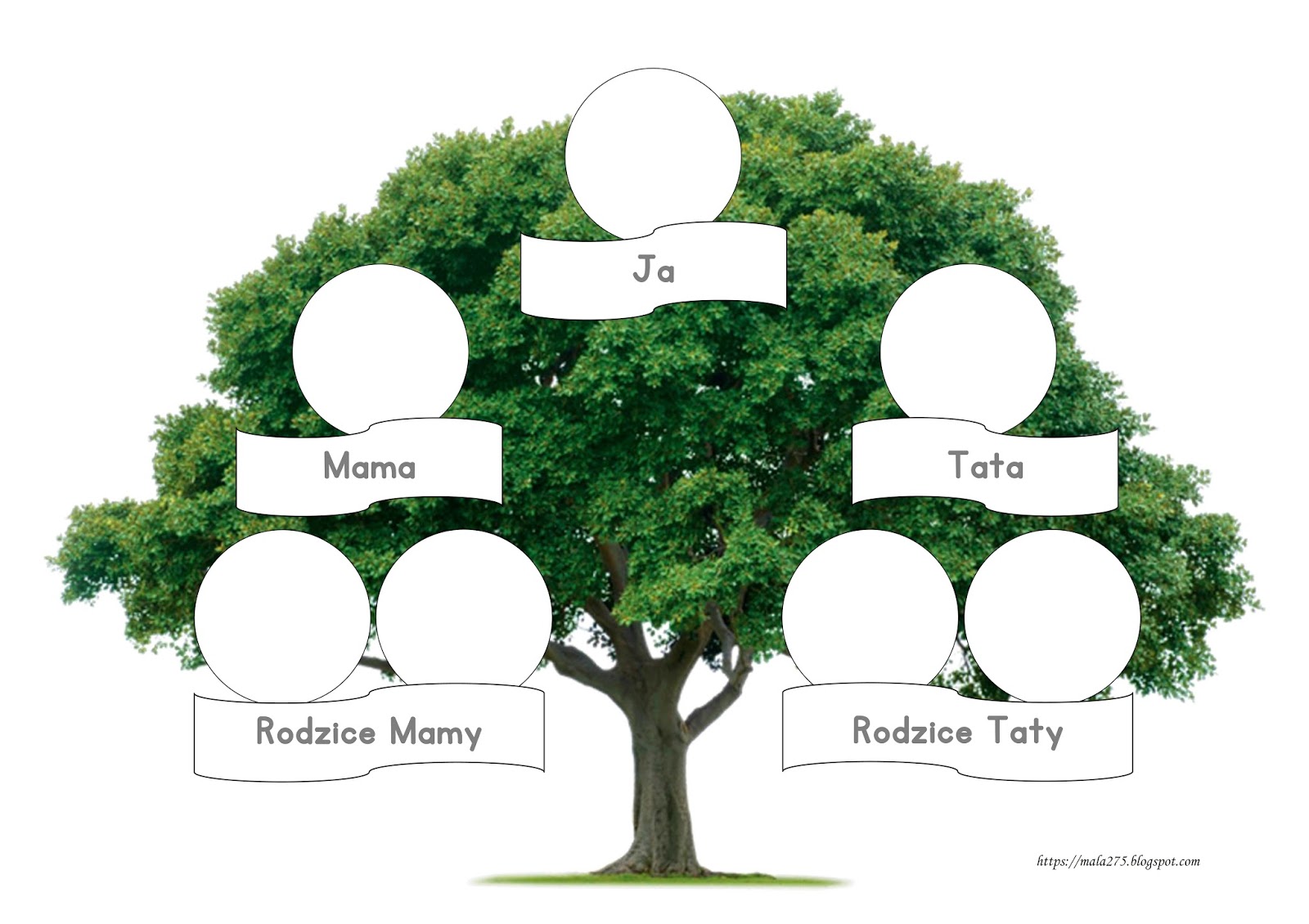 